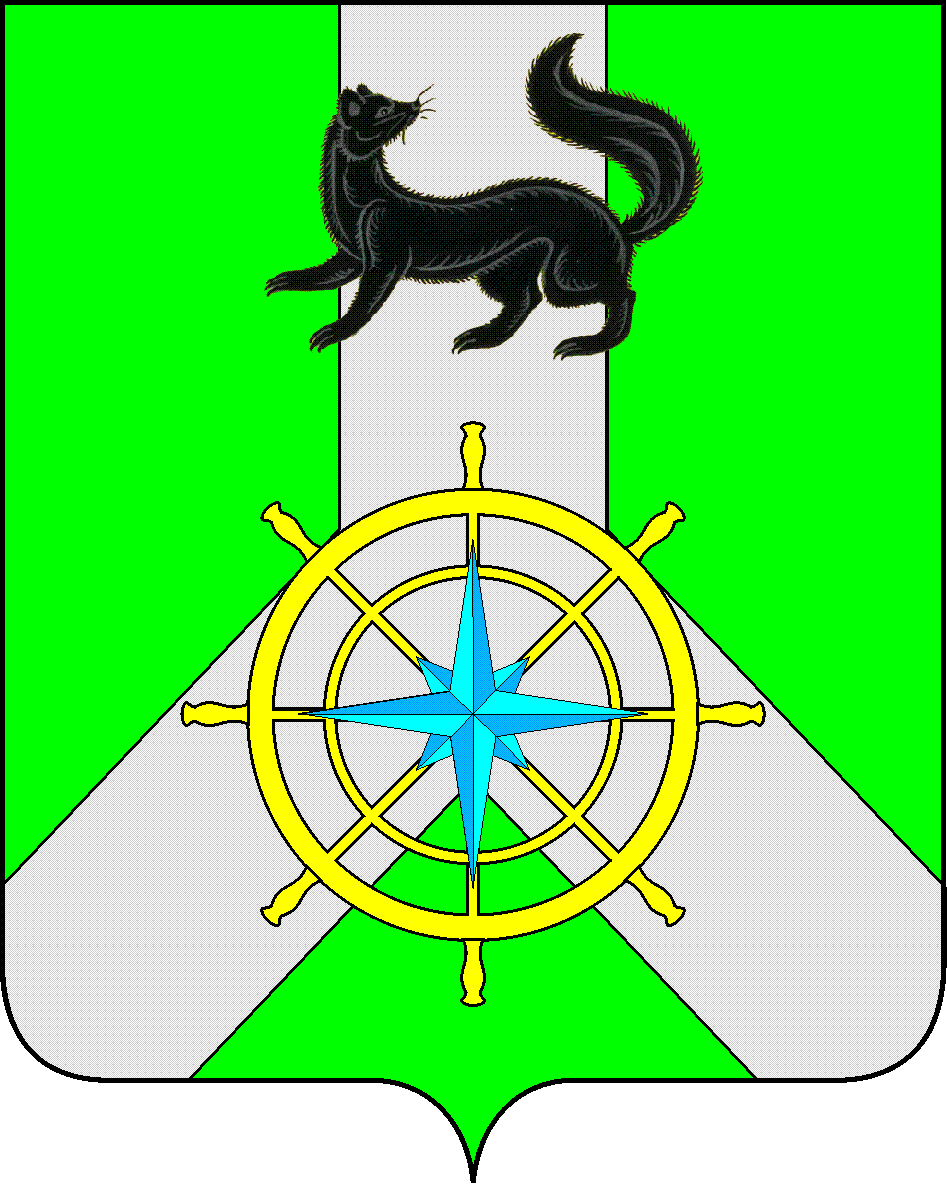 Р О С С И Й С К А Я   Ф Е Д Е Р А Ц И ЯИ Р К У Т С К А Я   О Б Л А С Т ЬК И Р Е Н С К И Й   М У Н И Ц И П А Л Ь Н Ы Й   Р А Й О НА Д М И Н И С Т Р А Ц И Я П О С Т А Н О В Л Е Н И Е     В целях обеспечения  социальных гарантий работников муниципальных учрежденийкультуры, муниципальных образовательных учреждений дополнительного образования детей в сфере культуры, финансируемых из бюджета Киренского района, исполнения Указов Президента Российской Федерации от 7 мая 2012 года № 597 и от 1 июня 2012 года  № 761П О С Т А Н О В Л Я Ю:1.Внести   изменения  в  приложение № 1 Постановления № 639 «а» от 13.10.2011г. « Об утверждении целевых показателей деятельности муниципальных учреждений культуры, муниципального образовательного учреждения  дополнительного образования детей в сфере культуры для  установления премиальных выплат  и выплат стимулирующего характера   руководителям» с 01 сентября 2013г.  согласно  приложения к настоящему Постановлению.2. Опубликовать   данное Постановление в бюллетене нормативно-правовых актов Киренского района   «Киренский районный   вестник».3. Контроль за исполнением настоящего постановления возложить на  первого     заместителя  мэра  Киренского муниципального района  по социальной политике и вопросам жизнеобеспечения  Сафонова С.Н.4. Настоящее постановление вступает в силу со  дня его подписания и распространяет своё действие на отношения, возникшие с 01.09.2013г.Мэр  Киренского муниципального района:                                           П.Н.Неупокоев Подготовила: О.С.Слезкина«Согласовано»«Согласовано»Заведующий сектором по правовымвопросам и муниципальному заказу:И.С.Чернина______________________«Согласовано»Заведующая отделом по по анализу и прогнозированию социально-экономического развития, торговли и бытовому обслуживаниюС.А.Килячкова________________Приложение к Постановлению мэра района № 800 от 02.10.2013г.«О внесении изменений»Целевые показателидля установления  ежемесячных выплат стимулирующего характера руководителюМОУ ДОД  «Детская школа искусств имени А.В.Кузакова»: Мэр  Киренского муниципального района:                                          П.Н.Неупокоев Исп.О.С.СлёзкинаЦелевые показателидля установления  ежемесячных выплат стимулирующего характера руководителюМУК  «Историко-краеведческий музей»:Мэр  Киренского муниципального района:                                     П.Н.Неупокоев Исп.О.С.СлёзкинаЦелевые показателидля установления  ежемесячных выплат стимулирующего характера руководителюМУК  «Межпоселенческая библиотека» :Мэр  Киренского муниципального района:                          П.Н.Неупокоев Исп.О.С.СлёзкинаЦелевые показателидля установления  ежемесячных выплат стимулирующего характера руководителюМУК  «МЦНТ и Д  «Звезда»»:Мэр  Киренского муниципального района:                          П.Н.Неупокоев Исп.О.С.СлёзкинаОт 02  октября 2013 г.№ 800г.Киренск О внесении изменений  №Основание для ежемесячных  выплат стимулирующего характераПроцент к должностному окладу1Выполнение срочных, особо важных и ответственных работ 2%2Положительная исполнительская дисциплина исполнения сметы доходов и расходов учреждения 3%3Работа с архивом учреждения1%4Выполнение и перевыполнение плановых количественных и качественных показателей, утвержденных муниципальным заданием 5%5Исполнительская дисциплина (качественное  ведение документации, своевременное предоставление документации: отчеты, план работы, ответы на запросы) 1 %6Участие в реализации разработанных целевых муниципальных  программ            3 %7Обеспечение безопасного и эффективного  функционирования учреждения (проведение мероприятий по охране труда, по пожарной безопасности, антитеррористической безопасности, санитарно-гигиенических мероприятий, обеспечение нормального температурного режима, работы электробытовых приборов, оргтехники) 5 %Максимальное количествоДо  20%№Основание для ежемесячных  выплат стимулирующего характераПроцент к должностному окладу1Разработка сценариев, программ, положений о конкурсах, фестивалях, выставках и прочих мероприятиях культурной направленности. 10%2 Инвентаризация основного и вспомогательного безномерного фонда в течение месяца 10%3Обеспечение безопасного и эффективного  функционирования учреждения (проведение мероприятий по охране труда, по пожарной безопасности, антитеррористической безопасности, санитарно-гигиенических мероприятий, обеспечение нормального температурного режима, работы электробытовых приборов, оргтехники) 10%4Положительная исполнительская дисциплина исполнения сметы доходов и расходов учреждения 5%5За работу кадровика при отсутствии штатной должности 5%6Работа с архивом учреждения 5%7Организация и ведение делопроизводства  (при отсутствии в штатном расписании учреждения должности делопроизводителя) 5%8Выполнение и перевыполнение плановых количественных и качественных показателей, утвержденных муниципальным заданием  10 %Максимальное количестводо  60%№Основание для ежемесячных  выплат стимулирующего характераПроцент к должностному окладу1Обеспечение безопасного и эффективного  функционирования учреждения (проведение мероприятий по охране труда, по пожарной безопасности, антитеррористической безопасности, санитарно-гигиенических мероприятий, обеспечение нормального температурного режима, работы электробытовых приборов, оргтехники) 10%2Положительная исполнительская дисциплина исполнения сметы доходов и расходов учреждения 5%3За работу кадровика при отсутствии штатной должности 3%4Работа с архивом учреждения 2 %5Организация и ведение делопроизводства  (при отсутствии в штатном расписании учреждения должности делопроизводителя) 5%6Выполнение и перевыполнение плановых количественных и качественных показателей, утвержденных муниципальным заданием  10%7Разработка и внедрение   разнообразных форм  услуг, предоставляемых населению 10%8Организация и проведение мероприятий районного уровня 10 %9Осуществление досуговых форм и методов работы, способствующих формированию позитивного мировоззрения и культурного уровня жителей города  5%Максимальное количестводо  60 %№Основание для ежемесячных  выплат стимулирующего характераПроцент к должностному окладу1Разработка сценариев, программ, положений о конкурсах, фестивалях, выставках и прочих мероприятиях культурной направленности. 10%2Обеспечение безопасного и эффективного  функционирования учреждения (проведение мероприятий по охране труда, по пожарной безопасности, антитеррористической безопасности, санитарно-гигиенических мероприятий, обеспечение нормального температурного режима, работы электробытовых приборов, оргтехники) 10%3Положительная исполнительская дисциплина исполнения сметы доходов и расходов учреждения 5%4Выполнение и перевыполнение плановых количественных и качественных показателей, утвержденных муниципальным заданием 5%5Выполнение срочных, особо важных и ответственных работ 5%6Организация и проведение мероприятий районного уровня10%7Привлечение внебюджетных средств10%8Исполнительская дисциплина (качественное  ведение документации, своевременное предоставление документации: отчеты, план работы, ответы на запросы)5 %Максимальное количестводо 60%